Организованная образовательная деятельность по познавательному развитию«Для чего нужны органы чувств»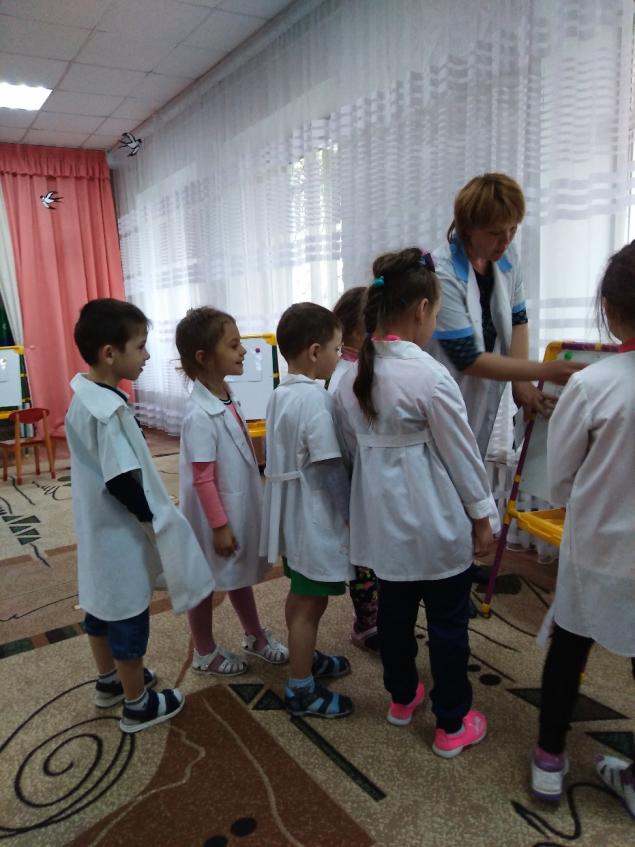 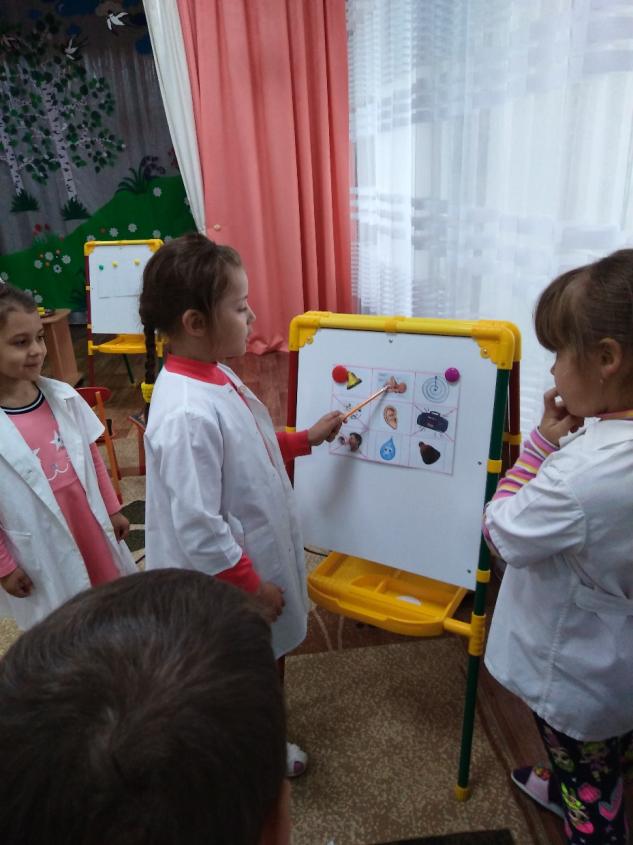 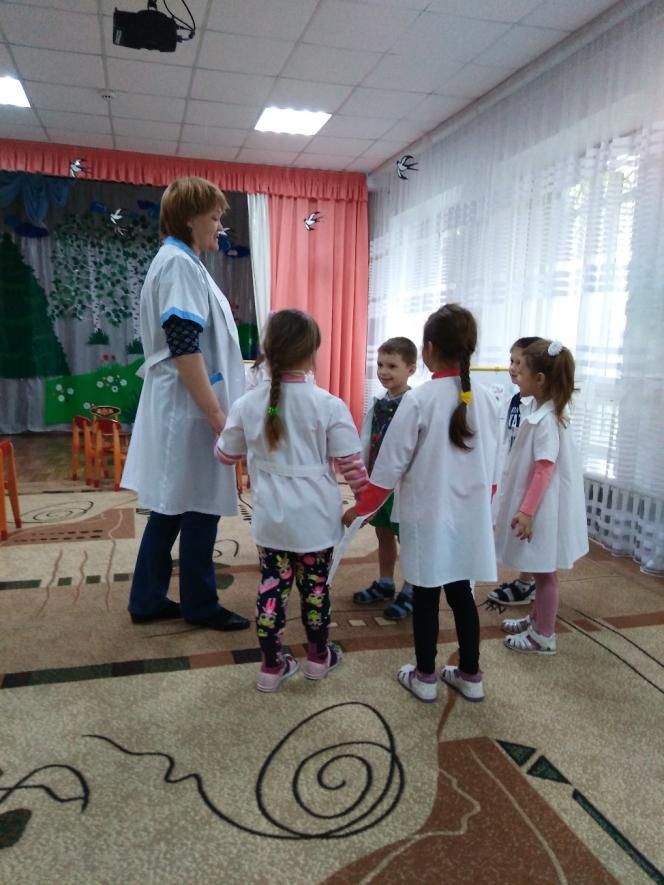 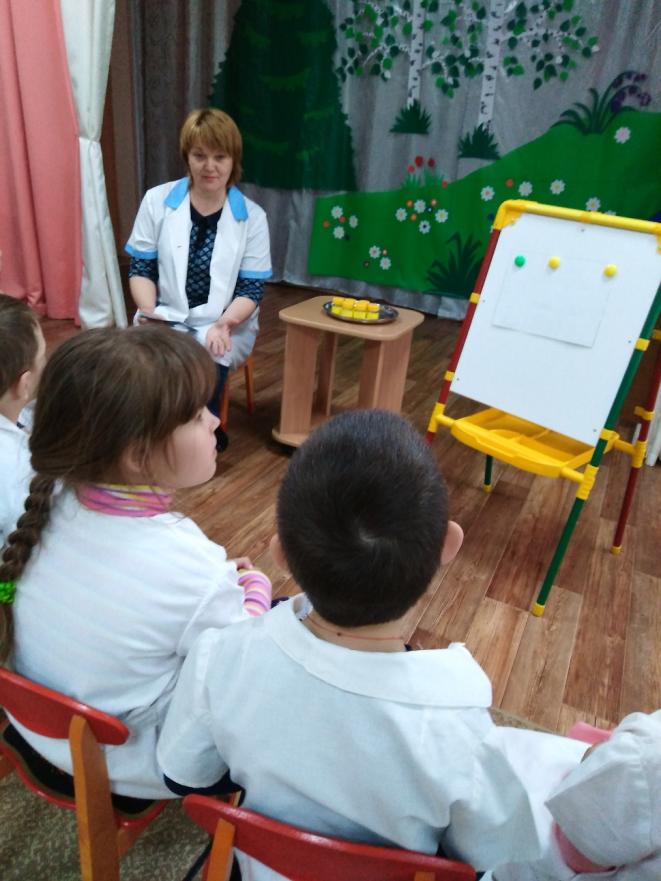 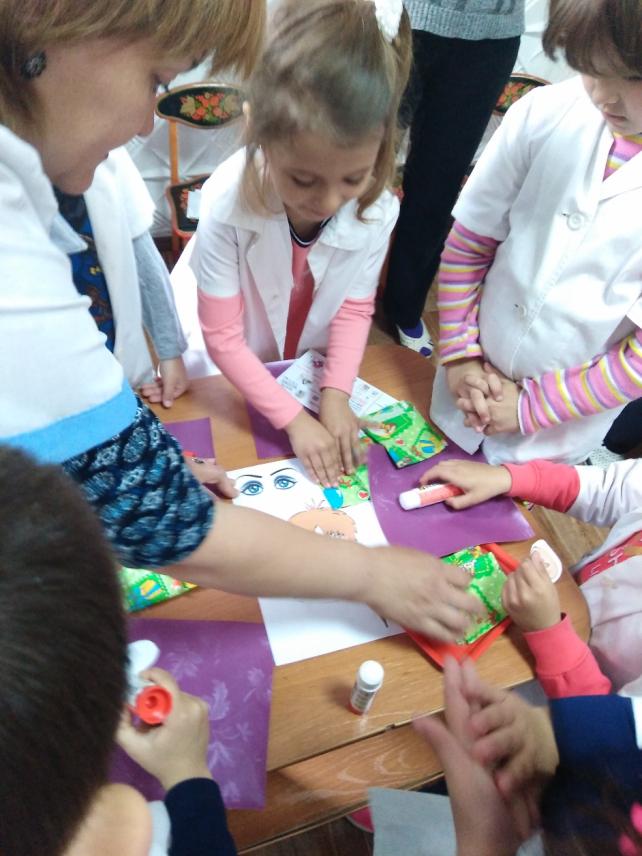 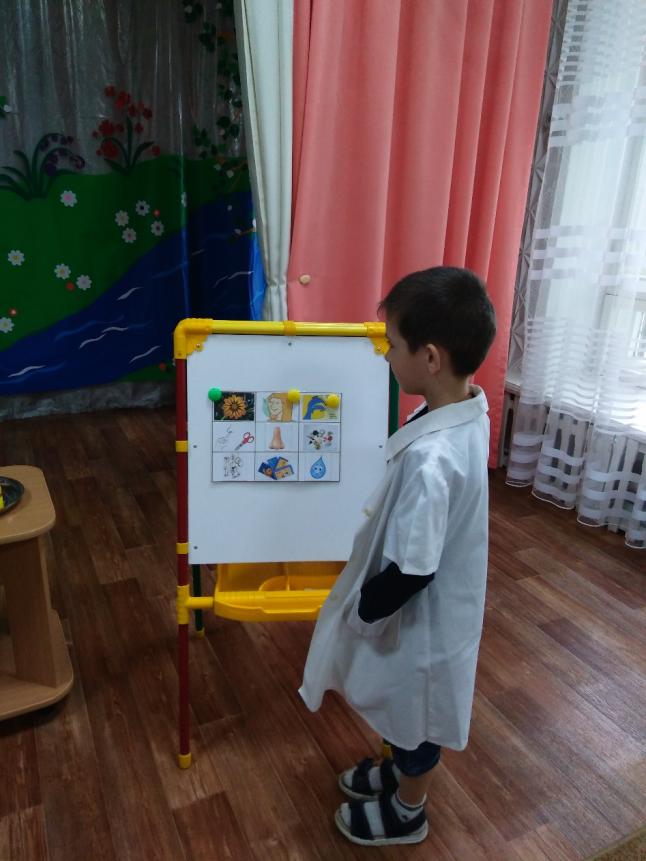 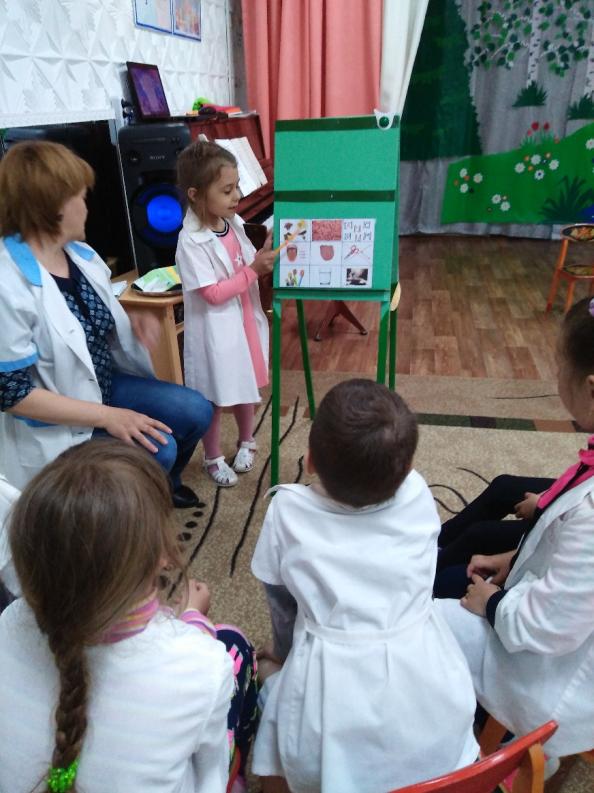 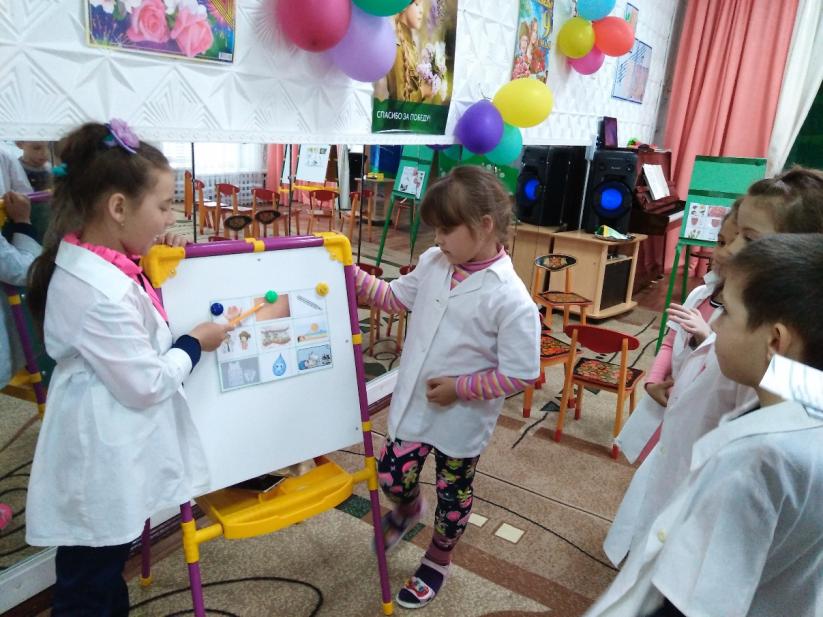 